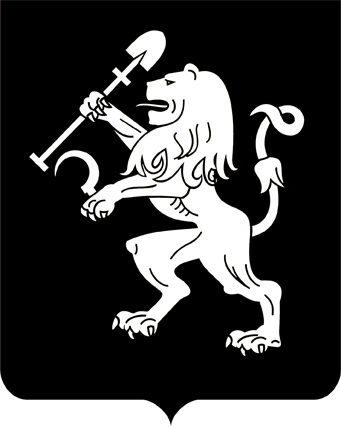 АДМИНИСТРАЦИЯ ГОРОДА КРАСНОЯРСКАПОСТАНОВЛЕНИЕО порядке предоставления субсидий субъектам малого и среднего предпринимательства, социально ориентированным некоммерческим организациям (за исключением государственных (муниципальных) учреждений), оказывающим для муниципальных дошкольных образовательных учреждений услуги по присмотру и уходу за детьми дошкольного возраста, в случае фактического неосуществления деятельности по оказанию услуг по присмотру и уходу за детьми дошкольного возраста в связи с введением ограничительных мер, направленных на предупреждение распространения коронавирусной инфекции, вызванной 2019-nCoV, на территории Красноярского края, в целях финансового обеспечения части затрат, связанных с сохранением возможности возобновления деятельности по оказанию услуг по присмотру и уходу за детьми дошкольного возраста в полном объеме после отмены ограничительных мерВ целях поддержки малого и среднего предпринимательства,     социально ориентированных некоммерческих организаций на территории города Красноярска в соответствии со статьей 78, пунктом 2 статьи 78.1 Бюджетного кодекса Российской Федерации, Федеральным          законом от 12.01.1996 № 7-ФЗ «О некоммерческих организациях»,     Федеральным законом от 24.07.2007 № 209-ФЗ «О развитии малого               и среднего предпринимательства в Российской Федерации», постановлением Правительства Российской Федерации от 06.09.2016 № 887       «Об общих требованиях к нормативным правовым актам, муниципальным правовым актам, регулирующим предоставление субсидий юридическим лицам (за исключением субсидий государственным (муниципальным) учреждениям), индивидуальным предпринимателям, а также физическим лицам – производителям товаров, работ, услуг», постановлением Правительства Российской Федерации от 07.05.2017 № 541   «Об общих требованиях к нормативным правовым актам, муниципальным правовым актам, регулирующим предоставление субсидий некоммерческим организациям, не являющимся государственными (муниципальными) учреждениями», постановлением Правительства Российской Федерации от 02.04.2020 № 409 «О мерах по обеспечению устойчивого развития экономики», Указом Губернатора Красноярского края                 от 27.03.2020 № 71-уг «О дополнительных мерах, направленных на предупреждение распространения коронавирусной инфекции, вызванной 2019-nCoV, на территории Красноярского края», решением Крас-ноярского городского Совета депутатов от 19.12.2019 № 5-79 «О бюджете города на 2020 год и плановый период 2021–2022 годов», руко-водствуясь статьями 41, 58, 59 Устава города Красноярска, ПОСТАНОВЛЯЮ:1. Утвердить Положение о порядке предоставления субсидий субъектам малого и среднего предпринимательства, социально ориентированным некоммерческим организациям (за исключением госу-дарственных (муниципальных) учреждений), оказывающим для муниципальных дошкольных образовательных учреждений услуги по присмотру и уходу за детьми дошкольного возраста, в случае фактического неосуществления деятельности по оказанию услуг по присмотру и уходу за детьми дошкольного возраста в связи с введением ограничительных мер, направленных на предупреждение распространения коронавирусной инфекции, вызванной 2019-nCoV, на территории Красноярского края, в целях финансового обеспечения части затрат, связанных с сохранением возможности возобновления деятельности по оказанию услуг по присмотру и уходу за детьми дошкольного возраста в полном объеме после отмены ограничительных мер, согласно приложению.2. Настоящее постановление опубликовать в газете «Городские новости» и разместить на официальном сайте администрации города.3. Настоящее постановление вступает в силу со дня его опубликования и действует до 31.12.2020.Исполняющий обязанностиГлавы города                                                                              А.В. ДавыдовПриложениек постановлениюадминистрации городаот ____________ № _________ПОЛОЖЕНИЕо порядке предоставления субсидий субъектам малого и среднего предпринимательства, социально ориентированным некоммерческим организациям (за исключением государственных (муниципальных) учреждений), оказывающим для муниципальных дошкольных образовательных учреждений услуги по присмотру и уходу за детьми дошкольного возраста, в случае фактического неосуществления деятельности по оказанию услуг по присмотру и уходу за детьми дошкольного возраста в связи с введением ограничительных мер, направленных на предупреждение распространения коронавирусной инфекции, вызванной 2019-nCoV, на территории Красноярского края, в целях финансового обеспечения части затрат, связанных с сохранением возможности возобновления деятельности по оказанию услуг по присмотру и уходу за детьми дошкольного возраста в полном объеме после отмены ограничительных мерI. Общие положения о предоставлении субсидий1. Настоящее Положение устанавливает порядок предоставления субсидий субъектам малого и среднего предпринимательства, социально ориентированным некоммерческим организациям (за исключением государственных (муниципальных) учреждений), оказывающим         для муниципальных дошкольных образовательных учреждений услуги по присмотру и уходу за детьми дошкольного возраста, в случае фактического неосуществления деятельности по оказанию услуг по присмотру и уходу за детьми дошкольного возраста в связи с введением ограничительных мер, направленных на предупреждение распространения коронавирусной инфекции, вызванной 2019-nCoV, на территории Красноярского края, в целях финансового обеспечения части затрат, связанных с сохранением возможности возобновления деятельности по оказанию услуг по присмотру и уходу за детьми дошкольного возраста в полном объеме после отмены ограничительных мер (далее – субсидии), критерии отбора получателей субсидий; размер и виды затрат, подлежащих финансовому обеспечению; условия, порядок предоставления субсидий; порядок возврата субсидий в бюджет города в случае нарушения    условий, установленных при их предоставлении; случаи и порядок       возврата в текущем финансовом году получателями субсидий        остатков субсидий, не использованных в отчетном финансовом году; положения об обязательной проверке главным распорядителем        бюджетных средств, предоставляющим субсидии, и органами муниципального финансового контроля соблюдения условий, целей и порядка        предоставления субсидий их получателями.2. Предоставление субсидий является видом финансовой           поддержки субъектов малого и среднего предпринимательства, социально ориентированных некоммерческих организаций (за исключением государственных (муниципальных) учреждений) и осуществляется                  в целях сохранения их деятельности (сохранения созданных дополнительных мест по присмотру и уходу за детьми дошкольного возраста, сохранения рабочих мест) в случае фактического неосуществления    деятельности по оказанию услуг по присмотру и уходу за детьми      дошкольного возраста в связи с введением ограничительных мер, направленных на предупреждение распространения коронавирусной инфекции, вызванной 2019-nCoV, на территории Красноярского края.3. Для целей настоящего Положения применяются следующие        понятия:1) заявитель – субъект малого и среднего предпринимательства           в том значении, в котором используется в Федеральном законе                           от 24.07.2007 № 209-ФЗ «О развитии малого и среднего предпринимательства в Российской Федерации», либо социально ориентированная некоммерческая организация, зарегистрированная в установленном        федеральным законодательством порядке, соответствующая требованиям, установленным частями 2.1, 2.2 статьи 2 и осуществляющая виды деятельности, предусмотренные статьей 31.1 Федерального закона            от 12.01.1996 № 7-ФЗ «О некоммерческих организациях», представившие пакет документов на получение субсидии;2) получатель субсидии – субъект малого и среднего предпринимательства в том значении, в котором используется в Федеральном     законе от 24.07.2007 № 209-ФЗ «О развитии малого и среднего предпринимательства в Российской Федерации», либо социально ориентированная некоммерческая организация, зарегистрированная в установленном федеральным законодательством порядке, соответствующая требованиям, установленным частями 2.1, 2.2 статьи 2 и осуществляющая виды деятельности, предусмотренные статьей 31.1 Федерального закона от 12.01.1996 № 7-ФЗ «О некоммерческих организациях», которым предоставляется субсидия на основании заключенного соглашения;3) пакет документов – заявка на предоставление субсидии по форме, установленной приложением 1 к настоящему Положению, с приложением документов, указанных в пункте 10 настоящего Положения;4) планово-контролируемые показатели – показатели, необходимые для достижения результатов предоставления субсидии, значения которых устанавливаются в соглашении о предоставлении субсидии                   и соответствуют значениям, указанным заявителем в заявке на предоставление субсидии в соответствии с приложением 1 к настоящему           Положению;5) аналогичная поддержка – государственная и (или) муниципальная поддержка, оказанная в отношении заявителя на финансовое обеспечение (возмещение) одних и тех же затрат (части затрат), совпадающая по форме, виду, срокам;6) кредитная организация – юридическое лицо, которое для извлечения прибыли как основной цели своей деятельности на основании специального разрешения (лицензии) Центрального банка Российской Федерации имеет право осуществлять банковские операции;7) арендный платеж – плата за пользование помещением, зданием, строением, сооружением, включая услуги (холодное и горячее водоснабжение; водоотведение; теплоснабжение; электроснабжение; вывоз мусора (твердых коммунальных отходов); охрану; обслуживание пожарной сигнализации; ремонт и техническое обслуживание общего имущества здания; уборку мест общего пользования и территории вокруг здания; обслуживание и ремонт сантехнических приборов в здании; обслуживание и ремонт электроустановок в здании; телефонию; Интернет), которые арендодатель предусмотрел в составе арендной платы по договору аренды помещения, здания, строения, сооружения;8) уполномоченный орган – департамент экономической политики и инвестиционного развития администрации города.4. Главным распорядителем бюджетных средств является администрация города Красноярска.5. Право на получение субсидии имеют заявители, которые         соответствуют следующим критериям:1) осуществляющие свою хозяйственную деятельность на территории города Красноярска;2) получающие в текущем году выручку от реализации товаров, работ, услуг. Для заявителей, применяющих упрощенную систему налогообложения, необходимо наличие доходов на территории города Красноярска. Для индивидуальных предпринимателей, применяющих систему налогообложения в виде единого налога на вмененный доход для отдельных видов деятельности, необходимо наличие вмененного дохода на территории города Красноярска, применяющих патентную систему налогообложения – наличие потенциально возможного к получению годового дохода на территории города Красноярска;3) имеющие наемных работников, среднемесячная заработная  плата которых за последний квартал, предшествующий дате подачи заявителем пакета документов для получения субсидии, составляет в расчете на одного работника не менее минимального размера оплаты труда, установленного Федеральным законом от 19.06.2000 № 82-ФЗ «О минимальном размере оплаты труда» с учетом районных коэффициентов    и процентных надбавок, начисляемых в связи с работой в местностях             с особыми климатическими условиями.Показатель рассчитывается согласно данным, отраженным в расчете по страховым взносам за последний отчетный период, и действующему в этом отчетном периоде штатному расписанию. Это средний показатель отношения суммы выплат и иных вознаграждений, начисленных в пользу физических лиц, без учета сумм, не подлежащих            обложению страховыми взносами, к количеству штатных единиц,            работающих у заявителя согласно штатному расписанию, за последние 3 месяца отчетного периода;4) занимающиеся социально значимыми видами деятельности,                    а именно оказывающие услуги по присмотру и уходу за детьми дошкольного возраста и имеющие в выписке из Единого государственного реестра юридических лиц или выписке из Единого государственного реестра индивидуальных предпринимателей код деятельности 88.91 «Предоставление услуг по дневному уходу за детьми»;5) заключившие договоры, подтверждающие принятые обязательства по видам затрат, указанным в пункте 8 настоящего Положения,                 не с физическими лицами, не зарегистрированными в качестве индивидуальных предпринимателей;6) в отношении которых ранее не было принято решение об оказании аналогичной поддержки или сроки ее оказания истекли;7) имеющие собственные (арендуемые) нежилые помещения,   здания, строения, сооружения для оказания муниципальным дошкольным образовательным учреждениям услуг по присмотру и уходу за детьми дошкольного возраста;8) включены по состоянию на 01.03.2020:в Единый реестр субъектов малого и среднего предпринимательства – для субъектов малого и среднего предпринимательства – производителей товаров, работ, услуг;в Единый государственный реестр юридических лиц – для социально ориентированных некоммерческих организаций, не являющихся государственными (муниципальными) учреждениями;9) соответствующие на первое число месяца, предшествующего месяцу, в котором планируется заключение соглашения о предоставлении субсидии (в случае принятия решения о соответствии заявки условиям предоставления субсидии), следующим требованиям:у получателей субсидий должна отсутствовать неисполненная  обязанность по уплате налогов, сборов, страховых взносов, пеней, штрафов, процентов, подлежащих уплате в соответствии с законодательством Российской Федерации о налогах и сборах;у получателей субсидий должна отсутствовать просроченная      задолженность по возврату в бюджет города Красноярска субсидий, бюджетных инвестиций, предоставленных в том числе в соответствии           с иными правовыми актами, и иная просроченная задолженность перед бюджетом города Красноярска;получатели субсидий – юридические лица не должны находиться            в процессе реорганизации, ликвидации, в отношении их не введена     процедура банкротства, деятельность получателя субсидии не приостановлена в порядке, предусмотренном законодательством Российской Федерации, а получатели субсидий – индивидуальные предприниматели не должны прекратить деятельность в качестве индивидуального предпринимателя;получатели субсидий не должны являться иностранными юридическими лицами, а также российскими юридическими лицами, в уставном (складочном) капитале которых доля участия иностранных юридических лиц, местом регистрации которых является государство или   территория, включенные в утверждаемый Министерством финансов Российской Федерации перечень государств и территорий, предоставляющих льготный налоговый режим налогообложения и (или) не предусматривающих раскрытия и предоставления информации при проведении финансовых операций (офшорные зоны) в отношении таких юридических лиц, в совокупности превышает 50 процентов;получатели субсидий не должны получать средства из бюджета города Красноярска на основании иных муниципальных правовых актов на цели, указанные в настоящем Положении;10) заключившие с муниципальным дошкольным образовательным учреждением договор (контракт) на оказание услуги по присмотру и уходу за детьми дошкольного возраста, действующий в период введенных ограничительных мер, направленных на предупреждение распространения коронавирусной инфекции, вызванной 2019-nCoV,             на территории Красноярского края.6. Субсидии не могут предоставляться субъектам малого и среднего предпринимательства, социально ориентированным некоммерческим организациям:1) являющимся кредитными организациями, страховыми организациями (за исключением потребительских кооперативов), инвестиционными фондами, негосударственными пенсионными фондами, государственными (муниципальными) учреждениями, профессиональными участниками рынка ценных бумаг, ломбардами;2) являющимся участниками соглашений о разделе продукции;3) осуществляющим предпринимательскую деятельность в сфере игорного бизнеса;4) являющимся в порядке, установленном законодательством Российской Федерации о валютном регулировании и валютном контроле, нерезидентами Российской Федерации, за исключением случаев, предусмотренных международными договорами Российской Федерации;5) осуществляющим производство и (или) реализацию подакцизных товаров, а также добычу и (или) реализацию полезных ископаемых, за исключением общераспространенных полезных ископаемых;6) являющимся некоммерческой организацией, выполняющей функции иностранного агента, государственной корпорацией (компанией), политической партией, религиозной организацией, государственным (муниципальным) учреждением, общественным объединением,               не являющимся юридическим лицом.II. Условия и порядок предоставления субсидий7. Размер предоставляемой субсидии определяется в соглашении      о предоставлении субсидии как сумма затрат заявителя, подлежащих финансовому обеспечению за счет субсидии, указанных в прогнозном плане по сохранению возможности возобновления деятельности по оказанию услуг по присмотру и уходу за детьми дошкольного возраста              в полном объеме после отмены ограничительных мер, направленных   на предупреждение распространения коронавирусной инфекции, вызванной 2019-nCoV, на территории Красноярского края, предоставляемого заявителем по форме согласно приложению 4 к настоящему Положению, за период с 01.04.2020 по 31.05.2020 включительно, но не более                    700,00 тыс. руб.8. К видам затрат, подлежащих финансовому обеспечению за счет субсидий, относятся:1) затраты по уплате арендных платежей по договорам аренды  нежилых помещений, зданий, строений, сооружений, используемых                в целях предоставления услуги по присмотру и уходу за детьми дошкольного возраста;2) затраты на оплату коммунальных услуг, услуг электроснабжения, потребляемых в нежилых помещениях, зданиях, строениях, сооружениях, используемых в целях предоставления услуги по присмотру           и уходу за детьми дошкольного возраста.Данные затраты подлежат финансовому обеспечению за счет    субсидии при условии наличия договора на оказание услуг между       заявителем и обслуживающей (или ресурсоснабжающей) организацией.Не подлежат финансовому обеспечению за счет субсидии затраты на выплату неустойки (штрафа, пени) обслуживающей (или ресурсо-снабжающей) организации за несвоевременную и (или) неполную  оплату коммунальных услуг, услуг электроснабжения, потребляемых                 в нежилых помещениях, зданиях, строениях, сооружениях, используемых для оказания услуги по присмотру и уходу за детьми дошкольного возраста;3) затраты на оплату услуг охраны, в том числе обслуживание пожарной сигнализации.9. Субсидии предоставляются в пределах средств, предусмотренных на эти цели в бюджете города, на основании пакетов документов, поданных заявителями. Пакеты документов от заявителей принимаются в текущем финансовом году с 29 июня по 10 июля текущего финансового года.10. Для получения субсидии заявитель предоставляет в отдел  служебной корреспонденции и контроля управления делами администрации города следующие документы:1) заявку на предоставление субсидии (далее – заявка) по форме согласно приложению 1 к настоящему Положению;2) документ, подтверждающий полномочия лица на осуществление действий от имени заявителя;3) копии контрактов (договоров), заключенных с муниципальными дошкольными образовательными учреждениями на оказание услуги              по присмотру и уходу за детьми дошкольного возраста, действующих на дату подачи пакета документов, с приложением дополнительного       соглашения к контрактам (договорам) об изменении суммы контракта (договора) в период фактического неосуществления деятельности по оказанию услуг по присмотру и уходу за детьми дошкольного возраста с 01.04.2020 по 31.05.2020 в связи с введением ограничительных мер, направленных на предупреждение распространения коронавирусной инфекции, вызванной 2019-nCoV, на территории Красноярского края;4) документы, подтверждающие фактическое сохранение возможности возобновления деятельности по оказанию услуг по присмотру              и уходу за детьми дошкольного возраста в полном объеме после отмены ограничительных мер:копии документов, подтверждающих право собственности на нежилые помещения, здания, строения, сооружения и (или) договоры аренды нежилых помещений, зданий, строений, сооружений в соответствии с контрактами (договорами), указанными в подпункте 3 настоящего пункта;копию действующего штатного расписания;копии договоров на предоставление хостинговых услуг, услуг    телефонной и интернет-связи, услуг противопожарной безопасности;копию санитарно-эпидемиологического заключения о соответствии санитарным правилам зданий, строений, сооружений, помещений, оборудования и иного имущества (при его наличии);копию лицензии на право ведения образовательной деятельности (при ее наличии);5) юридические лица предоставляют копии бухгалтерского баланса (форма № 1), отчета о прибылях и убытках (форма № 2) за предшествующий календарный год и последний отчетный период, заверенные заявителем. Для заявителей, применявших в отчетном периоде специальные режимы налогообложения, – справку об имущественном и финансовом состоянии по форме согласно приложению 3 к настоящему Положению;индивидуальные предприниматели:применяющие общую систему налогообложения – копии книг доходов и расходов, хозяйственных операций индивидуального предпринимателя за предшествующий календарный год и последний отчетный период, заверенные заявителем;применяющие упрощенную систему налогообложения – копии книг доходов и расходов организаций и индивидуальных предпринимателей, применяющих упрощенную систему налогообложения, за предшествующий календарный год и последний отчетный период, заверенные заявителем;применяющие патентную систему налогообложения – копии книг учета доходов индивидуальных предпринимателей, применяющих               патентную систему налогообложения, за предшествующий календарный год и последний отчетный период, заверенные заявителем;применяющие систему налогообложения в виде единого налога на вмененный доход для отдельных видов деятельности – копии налоговых деклараций по единому налогу на вмененный доход для отдельных           видов деятельности за предшествующий календарный год и за текущий год.В целях подтверждения факта сдачи налоговых деклараций                    по единому налогу на вмененный доход для отдельных видов деятельности необходимо представить:в случае представления документов лично – копии документов              с отметкой налогового органа о принятии;в случае направления по телекоммуникационным каналам связи – копии квитанций, подтверждающих факт приема, формируемых налоговым органом;в случае отправки по почте – копии почтовых квитанций с описью вложений и (или) другие документы, которые могут свидетельствовать о сдаче документов в отделения связи;6) прогнозный план по сохранению возможности возобновления деятельности по оказанию услуг по присмотру и уходу за детьми      дошкольного возраста в полном объеме после отмены ограничительных мер, направленных на предупреждение распространения коронавирусной инфекции, вызванной 2019-nCoV, на территории Красноярского края, по форме согласно приложению 4, включающий в себя:планово-контролируемые показатели, показатели, характеризующие состав, качество и объем оказываемых услуг по присмотру и уходу за детьми дошкольного возраста для муниципальных дошкольных образовательных учреждений;расшифровку затрат в соответствии с пунктом 8 настоящего      Положения на текущий финансовый год по источникам финансирования (средства потребителей (населения), средства по контрактам (договорам), заключенным с муниципальными дошкольными образовательными учреждениями, средства субсидии);7) справку о наличии банковского счета, выданную не ранее чем  за 30 дней до даты подачи пакета документов.Все листы пакета документов должны быть пронумерованы,    подписаны заявителем, заверены печатью (при наличии) и направлены  с сопроводительным письмом, содержащим опись представленных документов.Документы (их копии или сведения, содержащиеся в них), указан-ные в абзаце втором подпункта 4 (за исключением договоров аренды нежилых помещений), подпункта 5 (за исключением копий бухгалтер-ского баланса (форма № 1), отчета о прибылях и убытках (форма № 2) за предшествующий календарный год и последний отчетный период) настоящего пункта Положения, запрашиваются уполномоченным       органом в государственных органах, органах местного самоуправления и подведомственных государственным органам или органам местного самоуправления организациях, в распоряжении которых находятся указанные документы, если заявитель не представил указанные документы самостоятельно.Заявитель несет ответственность за достоверность предоставляемых документов в соответствии с действующим законодательством Российской Федерации.Для проверки сведений, содержащихся в пакете документов,                 а также для проверки соответствия заявителя требованиям, установленным подпунктами 4, 9, 10 пункта 5 настоящего Положения, уполномоченный орган в течение 5 дней после регистрации пакета документов                  в порядке межведомственного информационного взаимодействия, в том числе посредством получения информации с помощью программного обеспечения, посредством информационно-телекоммуникационной сети Интернет, запрашивает необходимые документы в государственных  органах, органах местного самоуправления и подведомственных им организациях, в распоряжении которых они находятся, в том числе следующие документы по состоянию на первое число месяца, предшествующего месяцу, в котором планируется заключение соглашения:выписку из Единого государственного реестра юридических лиц (Единого государственного реестра индивидуальных предпринимателей), Единого реестра субъектов малого и среднего предпринимательства;справку (или сведения, содержащиеся в ней) инспекции Федеральной налоговой службы Российской Федерации по месту учета заявителя об отсутствии задолженности по уплате налогов или справку инспекции Федеральной налоговой службы Российской Федерации                   о состоянии расчетов по налогам, сборам, взносам по форме, утвержденной Приказом ФНС России от 20.01.2017 № ММВ-7-8/20@.Указанные документы заявитель вправе представить самостоятельно.11. Основаниями для отказа в предоставлении субсидии являются:1) отсутствие достаточного объема бюджетных ассигнований, предусмотренных в бюджете города на предоставление субсидий в     текущем финансовом году, в результате их распределения решением комиссии. Достаточный объем бюджетных ассигнований устанавливается в сумме более 1 процента от размера испрашиваемой субсидии              по заявке в соответствии с подпунктом 1 пункта 10 настоящего Положения;2) несоответствие представленного заявителем пакета документов требованиям, определенным в пункте 10 настоящего Положения, или непредставление (представление не в полном объеме) документов,     указанных в пункте 10 настоящего Положения, которые заявитель   должен предоставить самостоятельно;3) невыполнение условий предоставления субсидии, указанных                  в настоящем Положении;4) несоответствие видов затрат, представленных заявителем в пакете документов, перечню, указанному в пункте 8 настоящего Поло-жения;5) если ранее в отношении заявителя в текущем финансовом году было принято решение об оказании аналогичной поддержки;6) если с момента признания заявителя, допустившим нарушение порядка и условий предоставления субсидии, в том числе не обеспечившим целевое использование средств субсидии, прошло менее чем три года;7) представление заявителем документов, имеющих подчистки, приписки, исправления, зачеркнутые слова (цифры), а также документов, которые не поддаются прочтению;8) недостоверность представленной заявителем информации;9) заключение договоров, подтверждающих принятые обязательства, указанные в подпункте 4 пункта 10 настоящего Положения, с физическими лицами, не зарегистрированными в качестве индивидуальных предпринимателей;10) несоответствие заявителя требованиям, указанным в пункте 5 настоящего Положения;11) представление заявителем пакета документов для получения субсидии в срок после 10 июля текущего финансового года.12. Заявитель для получения субсидии предоставляет в отдел  служебной корреспонденции и контроля управления делами администрации города пакет документов.Отдел служебной корреспонденции и контроля управления делами администрации города регистрирует документы, представленные заявителем, в течение одного дня с даты их поступления.13. Решение уполномоченного органа о предоставлении субсидии оформляется правовым актом администрации города в течение десяти рабочих дней с даты его принятия на основании протокола об итогах рассмотрения пакетов документов на предоставление субсидий в соответствии с Порядком рассмотрения пакетов документов на предоставление субсидий, установленным приложением 2 к настоящему Положению.Уполномоченный орган направляет заявителям уведомления об отказе в предоставлении субсидии в течение 5 дней с даты принятия решения на основании протокола об итогах рассмотрения пакета документов на предоставление субсидии в соответствии с Порядком рассмотрения пакета документов на предоставление субсидий согласно приложению 2 к настоящему Положению.14. Уполномоченный орган в течение 3 рабочих дней с даты подписания правового акта администрации города по телефону уведомляет заявителя о принятии решения о предоставлении субсидии.15. С получателями субсидий в течение 10 рабочих дней с даты принятия правового акта администрации города заключается соглашение. Прогнозный план является частью соглашения.Обязательным условием заключения соглашения является выполнение получателем субсидии требований, установленных пунктом 5 настоящего Положения.Обязательным условием, включаемым в соглашение, является    запрет приобретения за счет полученных средств субсидии иностранной валюты, за исключением операций, осуществляемых в соответствии                     с валютным законодательством Российской Федерации при закупке                 (поставке) высокотехнологичного импортного оборудования, сырья                  и комплектующих изделий.Соглашение должно содержать положения о возможности осуществления расходов, источником финансового обеспечения которых являются не использованные в отчетном финансовом году остатки субсидии, при принятии главным распорядителем по согласованию с департаментом финансов администрации города решения о наличии потребности в указанных средствах.16. Типовая форма соглашения, дополнительного соглашения к соглашению устанавливается департаментом финансов администрации города.Заявитель несет ответственность за достоверность реквизитов своего расчетного счета, указанных в пакете документов на предоставление субсидии.17. Соглашение содержит обязательные для исполнения получателем субсидии положения:1) об осуществлении деятельности по присмотру и уходу за детьми дошкольного возраста в течение двух календарных лет с учетом года предоставления субсидии;2) о выполнении планово-контролируемых показателей, включенных в соглашение о предоставлении субсидии;3) о сохранении имеющегося количества мест для детей дошкольного возраста, рабочих мест и величины среднемесячной заработной платы наемных работников на уровне не ниже последнего квартала, предшествующего дате подачи заявителем пакета документов для получения субсидии, в течение двух календарных лет с учетом года предоставления субсидии по состоянию на конец года;4) о выполнении прогнозного плана по сохранению возможности возобновления деятельности по оказанию услуг по присмотру и уходу за детьми дошкольного возраста в полном объеме после отмены ограничительных мер, направленных на предупреждение распространения коронавирусной инфекции, вызванной 2019-nCoV, на территории Красноярского края.18. В случае если соглашение не заключено в установленные сроки по вине заявителя субсидия не предоставляется. Правовой акт администрации города подлежит отмене.19. Соглашение подлежит регистрации в отделе служебной корреспонденции и контроля управления делами администрации города в течение одного рабочего дня с даты его подписания.20. Уполномоченный орган в течение одного рабочего дня с даты регистрации соглашения, установленного пунктом 19 настоящего      Положения, направляет главному распорядителю письмо о предоставлении субсидий с приложением реестра получателей субсидий по форме согласно приложению 5 к настоящему Положению.21. Главный распорядитель в течение 2 рабочих дней с даты получения от уполномоченного органа письма о предоставлении субсидий направляет заявку на финансирование в департамент финансов администрации города.Формирование, проверка и утверждение сформированной заявки на финансирование осуществляется в соответствии с требованиями составления и ведения кассового плана исполнения бюджета города Красноярска.22. Департамент финансов администрации города на основании заявки на финансирование главного распорядителя производит перечисление бюджетных средств на лицевой счет главного распорядителя, открытый в отделе № 19 Управления федерального казначейства                  по Красноярскому краю.23. Главный распорядитель в течение 2 рабочих дней с даты поступления денежных средств на лицевой счет перечисляет средства             на расчетные или корреспондентские счета, открытые получателям субсидий в учреждениях Центрального банка Российской Федерации или кредитных организациях.24. Субсидия считается предоставленной в день списания средств со счета главного распорядителя на расчетный счет получателя субсидии в размере, предусмотренном соглашением.25. Уполномоченный орган в течение 10 рабочих дней со дня     регистрации соглашения вносит запись в реестр субъектов малого и среднего предпринимательства – получателей поддержки в соответствии с Федеральным законом от 24.07.2007 № 209-ФЗ «О развитии  малого и среднего предпринимательства в Российской Федерации»,       а также в реестр социально ориентированных некоммерческих организаций – получателей поддержки в соответствии с Федеральным законом от 12.01.1996 № 7-ФЗ «О некоммерческих организациях».26. В случае если фактические затраты получателя субсидии   сложились меньше запланированных, получатель субсидии в течение первых 5 рабочих дней месяца, следующего за отчетным, возвращает разницу между ними на лицевой счет главного распорядителя.Главный распорядитель возвращает данные средства в бюджет    города в течение 2 рабочих дней с даты их зачисления на лицевой счет.III. Требования к отчетности27. Получатель субсидии не позднее 01 сентября текущего финансового года представляет уполномоченному органу акты о фактически произведенных затратах, связанных с сохранением возможности возобновления деятельности по оказанию услуг по присмотру и уходу за детьми дошкольного возраста в полном объеме в связи с введением ограничительных мер, направленных на предупреждение распространения коронавирусной инфекции, вызванной 2019-nCoV, на территории Красноярского края (далее – акты), за период с 01 апреля по 31 мая     текущего финансового года по форме в соответствии с приложением 6             к настоящему Положению с предоставлением платежных документов подтверждающих фактическую оплату произведенных затрат (счета, счета-фактуры, платежные поручения).Уполномоченный орган анализирует, проверяет представленные получателями субсидий акты и направляет главному распорядителю. Проверка производится в соответствии с постановлением администрации города от 17.02.2016 № 91 «О порядке проведения обязательной проверки главным распорядителем бюджетных средств, предоставляющим субсидию в целях финансового обеспечения и (или) возмещения части затрат, соблюдения условий, целей и порядка предоставления субсидий их получателями».28. Для осуществления уполномоченным органом контроля за  выполнением планово-контролируемых показателей получатель субсидии не позднее 15 февраля года, следующего за годом предоставления субсидии, направляет в отдел служебной корреспонденции и контроля управления делами администрации города отчет по форме согласно приложению 7 к настоящему Положению.29. Главный распорядитель в договоре о предоставлении субсидии вправе устанавливать сроки и формы предоставления получателями субсидий дополнительной отчетности.IV. Контроль за соблюдением условий, целей и порядка предоставления субсидий и ответственность за их нарушение30. Контроль за соблюдением условий, целей и порядка предоставления субсидий осуществляют главный распорядитель и орган          муниципального финансового контроля. Главный распорядитель            бюджетных средств, предоставляющий субсидию, и орган муници-пального финансового контроля осуществляют обязательную проверку              соблюдения условий, целей и порядка предоставления субсидий их           получателями.31. Порядок проведения обязательной проверки главным распорядителем бюджетных средств соблюдения условий, целей и порядка предоставления субсидий их получателями определяется постановлением администрации города от 17.02.2016 № 91 «О порядке проведения обязательной проверки главным распорядителем бюджетных средств, предоставляющим субсидию в целях финансового обеспечения (возмещения) части затрат, соблюдения условий, целей и порядка предоставления субсидий их получателями».32. Орган муниципального финансового контроля осуществляет обязательную проверку соблюдения получателями субсидии условий, целей и порядка предоставления субсидии в соответствии с действующим законодательством.33. Обязательным условием предоставления субсидии, включаемым в соглашение о предоставлении субсидии и в договоры (соглашения), заключенные в целях исполнения обязательств по данному соглашению, является согласие соответственно получателя субсидии и лиц, являющихся поставщиками (подрядчиками, исполнителями) по договорам (соглашениям), заключенным в целях исполнения обязательств по соглашению о предоставлении субсидии (за исключением государственных (муниципальных) унитарных предприятий, хозяйственных  товариществ и обществ с участием публично-правовых образований               в их уставных (складочных) капиталах, а также коммерческих организаций с участием таких товариществ и обществ в их уставных (складочных) капиталах), на осуществление главным распорядителем, предоставившим субсидию, и органом муниципального финансового контроля проверок соблюдения ими условий, целей и порядка предоставления субсидий.34. В случае выявления факта нарушения получателем условий предоставления субсидии, а также в случае предоставления получателем субсидии недостоверных сведений, содержащихся в пакете документов на получение субсидии, субсидия подлежит возврату в бюджет города.Главный распорядитель принимает решение о возврате в бюджет города полученной субсидии в полном объеме, указанном в соглашении, в течение 30 дней с даты выявления случаев, указанных в абзаце первом настоящего пункта.Решение о возврате субсидии оформляется правовым актом администрации города.Уполномоченный орган в течение 5 дней с даты подписания    правового акта администрации города направляет получателю субсидии копию правового акта администрации города и письменное уведомление о возврате средств субсидии на лицевой счет главного распорядителя в 10-дневный срок со дня получения вышеуказанного уведомления.Главный распорядитель возвращает указанные средства в бюджет города в течение 2 дней с даты их зачисления на лицевой счет.В случае если получатель не возвратил субсидию в установленный срок или возвратил ее не в полном объеме, главный распорядитель                в течение 30 дней с даты истечения срока, установленного получателю для возврата субсидии, обращается в суд с заявлением о взыскании           перечисленных средств субсидии в бюджет города в соответствии             с законодательством Российской Федерации.При отказе получателя от возврата суммы полученной субсидии               в бюджет города взыскание производится в судебном порядке, установленном законодательством Российской Федерации.35. Иная ответственность за нарушение условий, целей и порядка предоставления субсидии получателем устанавливается в соответствии с законодательством Российской Федерации.Приложение 1к Положениюо порядке предоставления субсидий субъектам малого и среднего предпринимательства, социально ориентированным некоммерческим организациям (за исключением государственных (муниципальных) учреждений), оказывающим для муниципальных дошкольных образовательных учреждений услуги по присмотру и уходу за детьми дошкольного возраста, в случае фактического неосуществления деятельности по оказанию услуг по присмотру и уходу за детьми дошкольного возраста в связи с введением ограничительных мер, направленных на предупреждение распространения коронавирусной инфекции, вызванной 2019-nCoV, на территории Красноярского края, в целях финансового обеспечения части затрат, связанных с сохранением возможности возобновления деятельности по оказанию услуг по присмотру и уходу за детьми дошкольного возраста в полном объеме после отмены ограничительных мерЗАЯВКАна предоставление муниципальной услуги – поддержка субъектов малого и среднего предпринимательства (поддержка социально ориентированных некоммерческих организаций)Прошу предоставить субсидию субъектам малого и среднего предпринимательства, социально ориентированным некоммерческим организациям (за исключением государственных (муниципальных) учреждений), оказывающим для муниципальных дошкольных образовательных учреждений услуги по присмотру и уходу за детьми дошкольного возраста, в случае фактического неосуществления деятельности              по оказанию услуг по присмотру и уходу за детьми дошкольного возраста в связи с введением ограничительных мер, направленных на предупреждение распространения коронавирусной инфекции, вызванной                 2019-nCoV, на территории Красноярского края, в целях финансового обеспечения части затрат, связанных с сохранением возможности во-зобновления деятельности по оказанию услуг по присмотру и уходу        за детьми дошкольного возраста в полном объеме после отмены ограничительных мер.Размер испрашиваемой субсидии _____________________ рублей.Информация о заявителеПланово-контролируемые показатели, необходимые для достижения результатов предоставления субсидии* Рассчитывается в соответствии с подпунктом 4 пункта 5 Положения  о порядке предоставления субсидий субъектам малого и среднего предпринимательства, социально ориентированным некоммерческим организациям                (за исключением государственных (муниципальных) учреждений), оказывающим для муниципальных дошкольных образовательных учреждений услуги по присмотру и уходу за детьми дошкольного возраста, в случае фактического неосуществления деятельности по оказанию услуг по присмотру и уходу за детьми дошкольного возраста в связи с введением ограничительных мер, направленных на предупреждение распространения коронавирусной инфекции, вызванной 2019-nCoV, на территории Красноярского края, в целях              финансового обеспечения части затрат, связанных с сохранением возможности возобновления деятельности по оказанию услуг по присмотру и уходу                     за детьми дошкольного возраста в полном объеме после отмены ограничительных мер.Заявитель:1. Применяет систему налогообложения (нужное подчеркнуть):общеустановленная; упрощенная (УСН); патентная; в виде единого налога на вмененный доход для отдельных видов деятельности (ЕНВД).2. Соответствует требованиям, установленным:ст. 4 Федерального закона от 24.07.2007 № 209-ФЗ «О развитии малого и среднего предпринимательства в Российской Федерации» и является (нужное подчеркнуть): микропредприятием, малым предприятием, средним предприятием;чч. 2.1, 2.2 ст. 2 и ст. 31.1 Федерального закона от 12.01.1996              № 7-ФЗ «О некоммерческих организациях» и является (нужное подчеркнуть): общественной организацией (объединение) за исключением политических партий, фондом, некоммерческим партнерством, частным учреждением, автономной некоммерческой организацией, ассоциацией            (союзом).3. Не является:субъектами малого и среднего предпринимательства, указанными в чч. 3, 4 ст. 14 Федерального закона от 24.07.2007 № 209-ФЗ «О развитии малого и среднего предпринимательства в Российской Федерации»_________;               (да/нет)некоммерческой организацией, выполняющей функции иностранного агента, государственной корпорацией (компанией), политической партией, религиозной организацией, государственным (муниципальным) учреждением, общественным объединением, не являющимся юридическим лицом, __________________________________________.         (да/нет)4. Осуществляет деятельность на территории города Красноярска ___________.        (да/нет)5. Имеет в выписке из Единого государственного реестра юридических лиц (выписке из Единого государственного реестра индивидуальных предпринимателей) код деятельности 88.91 _________________.        (да/нет)6. Имеет действующие договоры (соглашения) для обеспечения           деятельности по оказанию услуг по присмотру и уходу за детьми      дошкольного возраста для муниципальных дошкольных образовательных учреждений не с физическими лицами, не зарегистрированными в качестве индивидуальных предпринимателей ______________________.                                                                                                                    (да/нет)7. В отношении заявителя в текущем финансовом году была оказана аналогичная поддержка ___________________________________.        (да/нет)8. У заявителя отсутствует неисполненная обязанность по уплате налогов, сборов, страховых взносов, пеней, штрафов, процентов, подлежащих уплате в соответствии с законодательством Российской Федерации о налогах и сборах ___________________________________.            (да/нет)9. У заявителя отсутствует просроченная задолженность по возврату в бюджет города Красноярска субсидий, бюджетных инвестиций, предоставленных в том числе в соответствии с иными правовыми актами, и иная просроченная задолженность перед бюджетом города Красноярска _____________________________________________________.         (да/нет)10. Не находится в процессе реорганизации, ликвидации, в отношении заявителя не введена процедура банкротства, деятельность                   не приостановлена в порядке, предусмотренном законодательством Российской Федерации ____________________________________.        (да/нет)11. Не получает средства из бюджета города Красноярска в соответствии с иными муниципальными правовыми актами на оказа-                ние услуг по присмотру и уходу за детьми дошкольного возраста                 для муниципальных дошкольных образовательных учреждений ________________.              (да/нет)12. Не является иностранным юридическим лицом, а также российским  юридическим лицом, в уставном (складочном) капитале которого доля участия иностранных юридических лиц, местом регистрации которых является государство или территория, включенные в утверждаемый Министерством финансов Российской Федерации перечень государств и территории, предоставляющих льготный налоговый режим налогообложения и (или) не предусматривающих раскрытия и предоставления информации при проведении финансовых операций (офшорные зоны) в отношении таких юридических лиц, в совокупности превышает 50 процентов ________________________________.                                                                              (да/нет)13. Размер среднемесячной заработной платы наемных работников за  последний квартал в расчете на одного работника ____________ рублей.Размер субсидии прошу установить в соответствии с действующим Положением о порядке предоставления субсидии субъектам малого и среднего предпринимательства, социально ориентированным некоммерческим организациям (за исключением государственных (муниципальных) учреждений), оказывающим для муниципальных дошкольных образовательных учреждений услуги по присмотру и уходу               за детьми дошкольного возраста, в случае фактического не осуществления деятельности по оказанию услуг по присмотру и уходу за детьми дошкольного возраста в связи с введением ограничительных мер, направленных на предупреждение распространения коронавирусной инфекции, вызванной 2019-nCoV, на территории Красноярского края,            в целях финансового обеспечения части затрат, связанных с сохранением возможности возобновления деятельности по оказанию услуг            по присмотру и уходу за детьми дошкольного возраста в полном объеме после отмены ограничительных мер.Данная заявка означает согласие:на проверку любых данных, представленных в настоящей заявке;на сбор, систематизацию, накопление, хранение, обновление,    использование своих персональных данных для формирования на официальном сайте администрации города Красноярска: www.admkrsk.ru реестра субъектов малого и среднего предпринимательства, социально ориентированных некоммерческих организаций, получивших поддержку, а также осуществления администрацией города Красноярска иной деятельности в сфере поддержки предпринимательства и социально ориентированных некоммерческих организаций.Факт неосуществления деятельности в связи с введением ограничительных мер, направленных на предупреждение распространения коронавирусной инфекции, вызванной 2019-nCoV, на территории Крас-ноярского края в период с 01.04.2020 по 31.05.2020 подтверждаю.Полноту и достоверность представленной информации подтверждаю.Руководитель организации/индивидуальный предприниматель         подпись                 И.О. ФамилияМ.П. (при наличии)Главный бухгалтер                                    подпись                 И.О. ФамилияДатаПриложение 2к Положениюо порядке предоставления субсидий субъектам малого и среднего предпринимательства, социально ориентированным некоммерческим организациям (за исключением государственных (муниципальных) учреждений), оказывающим для муниципальных дошкольных образовательных учреждений услуги по присмотру и уходу за детьми дошкольного возраста, в случае фактического неосуществления деятельности по оказанию услуг по присмотру и уходу за детьми дошкольного возраста в связи с введением ограничительных мер, направленных на предупреждение распространения коронавирусной инфекции, вызванной 2019-nCoV, на территории Красноярского края, в целях финансового обеспечения части затрат, связанных с сохранением возможности возобновления деятельности по оказанию услуг по присмотру и уходу за детьми дошкольного возраста в полном объеме после отмены ограничительных мерПОРЯДОКрассмотрения пакетов документов на предоставление субсидий субъектам малого и среднего предпринимательства, социально ориентированным некоммерческим организациям (за исключением государственных (муниципальных) учреждений), оказывающим для муниципальных дошкольных образовательных учреждений услуги по присмотру и уходу за детьми дошкольного возраста, в случае фактического неосуществления деятельности по оказанию услуг по присмотру и уходу за детьми дошкольного возраста в связи с введением ограничительных мер, направленных на предупреждение распространения коронавирусной инфекции, вызванной 2019-nCoV, на территории Красноярского края, в целях финансового обеспечения части затрат, связанных с сохранением возможности возобновления деятельности по оказанию услуг по присмотру и уходу за детьми дошкольного возраста в полном объеме после отмены ограничительных мер1. Предметом рассмотрения является отбор пакетов документов заявителей для предоставления субсидий субъектам малого и среднего       предпринимательства, социально ориентированным некоммерческим организациям (за исключением государственных (муниципальных) учреждений), оказывающим для муниципальных дошкольных образовательных учреждений услуги по присмотру и уходу за детьми дошкольного возраста, в случае фактического неосуществления деятельности по оказанию услуг по присмотру и уходу за детьми дошкольного возраста в связи с введением ограничительных мер, направленных на предупреждение распространения коронавирусной инфекции, вызванной              2019-nCoV, на территории Красноярского края, в целях финансового обеспечения части затрат, связанных с сохранением возможности возобновления деятельности по оказанию услуг по присмотру и уходу за детьми дошкольного возраста в полном объеме после отмены ограничительных мер (далее – Порядок).2. Организатором рассмотрения является департамент экономической политики и инвестиционного развития администрации города   (далее – Организатор).3. Организатор при проведении рассмотрения осуществляет     следующие функции:1) обеспечивает работу комиссии, формирование и подписание протокола об итогах рассмотрения;2) объявляет и проводит рассмотрение;3) организует распространение информации о проведении          рассмотрения, в том числе в газете «Городские новости» и на официальном сайте администрации города Красноярска: www.admkrsk.ru;4) организует информирование по вопросам рассмотрения;5) осуществляет межведомственное информационное взаимодействие с государственными органами, органами местного самоуправления и подведомственными им организациями;6) обеспечивает сохранность поданного пакета документов на предоставление субсидии.4. Рассмотрение проводится один раз в текущем финансовом году не ранее 10 июля текущего финансового года.5. Объявление о проведении рассмотрения размещается в газете «Городские новости» и на официальном сайте администрации города: www.admkrsk.ru за 3 рабочих дня до начала срока приема пакетов документов заявителей и включает:1) извлечения из Положения о порядке предоставления субсидий субъектам малого и среднего предпринимательства, социально          ориентированным некоммерческим организациям (за исключением   государственных (муниципальных) учреждений), оказывающим для муниципальных дошкольных образовательных учреждений услуги по присмотру и уходу за детьми дошкольного возраста, в случае фактического неосуществления деятельности по оказанию услуг по присмотру  и уходу за детьми дошкольного возраста в связи с введением ограничительных мер, направленных на предупреждение распространения коронавирусной инфекции, вызванной 2019-nCoV, на территории Красноярского края, в целях финансового обеспечения части затрат, связанных            с сохранением возможности возобновления деятельности по оказанию услуг по присмотру и уходу за детьми дошкольного возраста в полном объеме после отмены ограничительных мер (далее – Положение);2) сроки приема пакетов документов;3) время и место приема пакетов документов, почтовый адрес;4) номер телефона для получения консультаций по вопросам    рассмотрения.6. В течение срока приема пакетов документов Организатор     осуществляет информирование заявителей по вопросам рассмотрения.7. Пакет документов, поступивший Организатору после окончания срока приема пакетов документов, к участию в рассмотрении не допускается.8. Комиссия по рассмотрению пакетов документов заявителей  (далее – комиссия) является коллегиальным совещательным органом по отбору для предоставления субсидий субъектам малого и среднего предпринимательства, социально ориентированных некоммерческих  организаций (за исключением государственных (муниципальных) учреждений), оказывающих для муниципальных дошкольных образовательных учреждений услуги по присмотру и уходу за детьми дошкольного возраста, в случае фактического неосуществления деятельности по   оказанию услуг по присмотру и уходу за детьми дошкольного возраста в связи с введением ограничительных мер, направленных на предупреждение распространения коронавирусной инфекции, вызванной                 2019-nCoV, на территории Красноярского края, в целях финансового обеспечения части затрат, связанных с сохранением возможности возобновления деятельности по оказанию услуг по присмотру и уходу            за детьми дошкольного возраста в полном объеме после отмены ограничительных мер.9. Деятельность комиссии осуществляется с соблюдением принципов гласности, объективной оценки, единства требований и создания равных конкурентных условий на основе коллегиального обсуждения                          и решения вопросов, входящих в ее компетенцию.10. Численность комиссии составляет 5 человек. В состав комиссии входят председатель комиссии, заместитель председателя комиссии, члены комиссии.11. В состав комиссии включаются представители администрации города, Красноярского городского Совета депутатов, согласно приложению 1 к настоящему Порядку.12. Руководство работой комиссии осуществляет ее председатель, в отсутствие председателя руководство комиссией осуществляет его  заместитель. Председатель комиссии назначает дату и время проведения заседаний комиссии, предлагает повестку дня заседания комиссии. Председателем комиссии является руководитель Организатора.13. Заседания комиссии правомочны, если на них присутствует не менее 2/3 от установленного числа ее членов. Решения комиссии     принимаются путем открытого голосования. В случае равенства голосов решающим является голос председателя.14. Ответственный секретарь (без права голосования) назначается председателем комиссии по поручению. Ответственный секретарь    информирует членов комиссии о повестке, времени и месте проведения заседаний, ведет протоколы заседаний комиссии, передает членам     комиссии пакеты документов заявителей для составления экспертных заключений, организует исполнение решений комиссии, информирует             о ходе их реализации председателя и членов комиссии.15. Пакет документов заявителя в течение 5 дней после окончания срока приема пакетов документов направляется ответственным секретарем членам комиссии для подготовки экспертных заключений в соответствии с приложением 2 к настоящему Порядку. Каждый пакет документов получает экспертное заключение.Члены комиссии составляют экспертные заключения в течение               7 дней с даты их получения.16. Пакет документов оценивается членами комиссии по критериям в соответствии с приложением 2 к настоящему Порядку.17. Подведение итогов рассмотрения и определение размеров предоставляемых субсидий проводится на заседании комиссии не позднее 5 дней с даты получения от членов комиссии экспертных заключений.18. На заседании комиссии каждый пакет документов обсуждается отдельно. Комиссия определяет получателей субсидий и размеры предоставляемых субсидий; принимает решение об отказе в предоставлении субсидии заявителям по основаниям, установленным в пункте 11 Положения.19. Подведение итогов рассмотрения производится решением   комиссии не позднее чем через 30 дней с даты окончания срока приема пакетов документов заявителей и оформляется протоколом об итогах рассмотрения в соответствии с приложением 3 к настоящему Порядку, который подписывается в день подведения итогов рассмотрения всеми присутствующими членами комиссии.В протоколе об итогах рассмотрения указываются сведения о месте и дате проведения заседания, фамилии, имена и отчества присутствующих членов комиссии и приглашенных лиц, вопросы заседания, принятые решения по итогам проведения заседания, иные сведения.Протокол об итогах рассмотрения в течение 1 дня передается     ответственным секретарем Организатору.20. Хранение протоколов об итогах рассмотрения и всех представленных документов осуществляет Организатор в течение срока,      установленного номенклатурой дел Организатора.21. Организатор в течение 5 дней с даты получения протокола об итогах рассмотрения направляет заявителям уведомления об отказе в предоставлении субсидии на основании протокола об итогах рассмотрения.Итоги рассмотрения с перечнем заявителей, прошедших рассмотрение, и размеров предоставляемых субсидий размещаются Организатором на официальном сайте администрации города: www.admkrsk.ru     в течение 10 дней с даты подписания комиссией протокола об итогах рассмотрения.Приложение 1к Порядку рассмотренияпакетов документов заявителей для предоставления субсидий субъектам малого и среднего предпринимательства, социально ориентированным некоммерческим организациям (за исключением государственных (муниципальных) учреждений), оказывающим для муниципальных дошкольных образовательных учреждений услуги по присмотру и уходу за детьми дошкольного возраста, в случае фактического неосуществления деятельности по оказанию услуг по присмотру и уходу за детьми дошкольного возраста в связи с введением ограничительных мер, направленных на предупреждение распространения коронавирусной инфекции, вызванной 2019-nCoV, на территории Красноярского края, в целях финансового обеспечения частизатрат, связанных с сохранением возможности возобновления деятельности по оказанию услуг по присмотру и уходу за детьми дошкольного возраста в полном объеме после отмены ограничительных мерСОСТАВ КОМИССИИПриложение 2к Порядку рассмотрения пакетов документов заявителей для предоставления субсидий субъектам малого и среднего предпринимательства, социально ориентированным некоммерческим организациям (за исключением государственных (муниципальных) учреждений), оказывающим для муниципальных дошкольных образовательных учреждений услуги по присмотру и уходу за детьми дошкольного возраста, в случае фактического неосуществления деятельности по оказанию услуг по присмотру и уходу за детьми дошкольного возраста в связи с введением ограничительных мер, направленных на предупреждение распространения коронавирусной инфекции, вызванной 2019-nCoV, на территории Красноярского края, в целях финансового обеспечения частизатрат, связанных с сохранением возможности возобновления деятельности по оказанию услуг по присмотру и уходу за детьми дошкольного возраста в полном объеме после отмены ограничительных мерЭКСПЕРТНОЕ ЗАКЛЮЧЕНИЕСубъект малого и среднего предпринимательства:__________________________________________________________________________________________________________________________________________________________________________________________Социально ориентированная некоммерческая организация, не являющаяся государственным (муниципальным) учреждением:__________________________________________________________________________________________________________________________________________________________________________________________Дата и № пакета документов: _______________________________*Графа 4 заполняется в случае несоответствия критерию оценки по условиям предоставления субсидии, установленным пунктами 5–11 Положения о порядке предоставления субсидий субъектам малого и среднего предпринимательства, социально ориентированным некоммерческим организациям (за исключением государственных (муниципальных) учреждений), оказывающим для муниципальных дошкольных образовательных учреждений услуги по присмотру и уходу за детьми дошкольного возраста, в случае фактического неосуществления деятельности по оказанию услуг по присмотру и уходу за детьми дошкольного возраста в связи с введением ограничительных мер, направленных на предупреждение распространения коронавирусной инфекции, вызванной 2019-nCoV, на территории Красноярского края, в целях финансового обеспечения части затрат, связанных с сохранением возможности возобновления деятельности по оказанию услуг по присмотру и уходу за детьми дошкольного возраста в полном объеме после отмены ограничительных мер.Заключение по результатам оценки пакета документов (нужное подчеркнуть):соответствует условиям предоставления субсидии;не соответствует условиям предоставления субсидии.Член конкурсной комиссии              подпись           расшифровка подписи«_____» ____________ 20__ г.Приложение 3к Порядку рассмотрения пакетов документов заявителей для предоставления субсидий субъектам малого и среднего предпринимательства, социально ориентированным некоммерческим организациям (за исключением государственных (муниципальных) учреждений), оказывающим для муниципальных дошкольных образовательных учреждений услуги по присмотру и уходу за детьми дошкольного возраста, в случае фактического неосуществления деятельности по оказанию услуг по присмотру и уходу за детьми дошкольного возраста в связи с введением ограничительных мер, направленных на предупреждение распространения коронавирусной инфекции, вызванной 2019-nCoV, на территории Красноярского края, в целях финансового обеспечения частизатрат, связанных с сохранением возможности возобновления деятельности по оказанию услуг по присмотру и уходу за детьми дошкольного возраста в полном объеме после отмены ограничительных мерПРОТОКОЛоб итогах рассмотрения«____» ___________ 20___ г.                                                   г. КрасноярскМесто проведения: ______________________________________________________________________________________________________Председатель комиссии:______________________________________________________________Члены комиссии:____________________________________________________________________________________________________________________________________________________________________________________________________________________________________________________________________________________________________________________________________________________________________________________Приглашенные:______________________________________________________________________________________________________________________________________________________________________________________________________________________________________________________________________________________________________________________Решение:1. Предоставить субсидию:2. Отказать в предоставлении субсидии:Подписи:Председатель комиссии:______________________________________________________________Члены комиссии:______________________________________________________________________________________________________________________________________________________________________________________________________________________________________________________________________________________________________________________Ответственный секретарь:______________________________________________________________Приложение 3к Положениюо порядке предоставления субсидий субъектам малого и среднего предпринимательства, социально ориентированным некоммерческим организациям (за исключением государственных (муниципальных) учреждений), оказывающим для муниципальных дошкольных образовательных учреждений услуги по присмотру и уходу за детьми дошкольного возраста, в случае фактического неосуществления деятельности по оказанию услуг по присмотру и уходу за детьми дошкольного возраста в связи с введением ограничительных мер, направленных на предупреждение распространения коронавирусной инфекции, вызванной 2019-nCoV, на территории Красноярского края, в целях финансового обеспечения части затрат, связанных с сохранением возможности возобновления деятельности по оказанию услуг по присмотру и уходу за детьми дошкольного возраста в полном объеме после отмены ограничительных мерСПРАВКАоб имущественном и финансовом состоянии ______________________________________________________________(наименование заявителя)за __________________________(период)1. Сведения об имуществе, тыс. рублей2. Сведения о финансовом, хозяйственном состоянии, тыс. рублейРуководитель _______________          ______________________________                                         (подпись)                                         (расшифровка подписи)М.П.Главный бухгалтер _______________              _______________________                                                     (подпись)                                    (расшифровка подписи)Приложение 4к Положениюо порядке предоставления субсидий субъектам малого и среднего предпринимательства, социально ориентированным некоммерческим организациям (за исключением государственных (муниципальных) учреждений), оказывающим для муниципальных дошкольных образовательных учреждений услуги по присмотру и уходу за детьми дошкольного возраста, в случае фактического неосуществления деятельности по оказанию услуг по присмотру и уходу за детьми дошкольного возраста в связи с введением ограничительных мер, направленных на предупреждение распространения коронавирусной инфекции, вызванной 2019-nCoV, на территории Красноярского края, в целях финансового обеспечения части затрат, связанных с сохранением возможности возобновления деятельности по оказанию услуг по присмотру и уходу за детьми дошкольного возраста в полном объеме после отмены ограничительных мерПриложение к соглашениюот ____________ № _________ПРОГНОЗНЫЙ ПЛАНпо сохранению возможности возобновления деятельности по оказанию услуг по присмотру и уходу за детьми дошкольного возраста в полном объеме после отмены ограничительных мер, направленных на предупреждение распространения коронавирусной инфекции, вызванной 2019-nCoV, на территории Красноярского края______________________________________________________________(наименование заявителя)на 2020 годI. ОБЪЕМ, СТОИМОСТЬ услуг по присмотру и уходу за детьми дошкольного возраста, предоставляемых муниципальным дошкольным образовательным учреждениям с учетом сохранения возможности возобновления деятельности по оказанию услуг по присмотру и уходу за детьми дошкольного возраста в полном объеме в период действия ограничительных мер, направленных на предупреждение распространения коронавирусной инфекции, вызванной 2019-nCoV, на территории Красноярского краяII. ПЛАНОВО-КОНТРОЛИРУЕМЫЕ ПОКАЗАТЕЛИ услуг по присмотру и уходу за детьми дошкольного возраста, предоставляемых муниципальным дошкольным образовательным учреждениям с учетом сохранения возможности возобновления деятельности по оказанию услуг по присмотру и уходу за детьми дошкольного возраста в полном объеме в период действия ограничительных мер, направленных на предупреждение распространения коронавирусной инфекции, вызванной 2019-nCoV, на территории Красноярского края* Рассчитывается согласно подпункту 3 пункта 5 Положения о порядке предоставления субсидий субъектам малого и среднего предпринимательства, социально ориентированным некоммерческим организациям (за исключением государственных (муниципальных) учреждений), оказывающим для муниципальных дошкольных образовательных учреждений услуги по присмотру и уходу за детьми дошкольного возраста, в случае фактического неосуществления  деятельности по оказанию услуг по присмотру и уходу за детьми дошкольного возраста в связи с введением ограничительных мер, направленных на предупреждение распространения коронавирусной инфекции, вызванной 2019-nCoV, на территории Красноярского края, в целях финансового обеспечения части затрат, связанных с сохранением возможности возобновления деятельности по оказанию услуг по присмотру и уходу за детьми дошкольного возраста в полном объеме после отмены ограничительных мер.III. РАСШИФРОВКА ВИДОВ ЗАТРАТПО ИСТОЧНИКАМ ФИНАНСИРОВАНИЯ услуг по присмотру и уходу за детьми дошкольного возраста, предоставляемых муниципальным дошкольным образовательным учреждениям с учетом сохранения возможности возобновления деятельности по оказанию услуг по присмотру и уходу за детьми дошкольного возраста в полном объеме в период действия ограничительных мер, направленных на предупреждение распространения коронавирусной инфекции, вызванной 2019-nCoV, на территории Красноярского краяза период с 01.04.2020 по 31.05.2020 годаIV. ПОКАЗАТЕЛИ, ХАРАКТЕРИЗУЮЩИЕ СОСТАВ, КАЧЕСТВО И ОБЪЕМ оказываемых услуг по присмотру и уходу за детьми дошкольного возраста, предоставляемых муниципальным дошкольным образовательным учреждениям с учетом сохранения возможности возобновления деятельности по оказанию услуг по присмотру и уходу за детьми дошкольного возраста в полном объеме в период действия ограничительных мер, направленных на предупреждение распространения коронавирусной инфекции, вызванной 2019-nCoV, на территории Красноярского края* Оценка качества услуг по показателям на текущий финансовый год производится исходя из информации, представленной заявителем в пояснительной записке пакета документов.** Оценка объема (в единицах) и стоимости (в рублях) услуг на текущий финансовый год производится исходя из информации  заявителя в разделе I настоящего Прогнозного плана.Руководитель организации/индивидуальный предприниматель           подпись               И.О. ФамилияМ.П.Приложение 5к Положениюо порядке предоставления субсидий субъектам малого и среднего предпринимательства, социально ориентированным некоммерческим организациям (за исключением государственных (муниципальных) учреждений), оказывающим для муниципальных дошкольных образовательных учреждений услуги по присмотру и уходу за детьми дошкольного возраста, в случае фактического неосуществления деятельности по оказанию услуг по присмотру и уходу за детьми дошкольного возраста в связи с введением ограничительных мер, направленных на предупреждение распространения коронавирусной инфекции, вызванной 2019-nCoV, на территории Красноярского края, в целях финансового обеспечения части затрат, связанных с сохранением возможности возобновления деятельности по оказанию услуг по присмотру и уходу за детьми дошкольного возраста в полном объеме после отмены ограничительных мерРЕЕСТРполучателей субсидииРуководитель                              подпись                                И.О. ФамилияПриложение 6к Положению о порядке предоставления субсидий субъектам малого и среднего предпринимательства, социально ориентированным некоммерческим организациям (за исключением государственных (муниципальных) учреждений), оказывающим для муниципальных дошкольных образовательных учреждений услуги по присмотру и уходу за детьми дошкольного возраста, в случае фактического неосуществления деятельности по оказанию услуг по присмотру и уходу за детьми дошкольного возраста в связи с введением ограничительных мер, направленных на предупреждение распространения коронавирусной инфекции, вызванной 2019-nCoV, на территории Красноярского края, в целях финансового обеспечения части затрат, связанных с сохранением возможности возобновления деятельности по оказанию услуг по присмотру и уходу за детьми дошкольного возраста в полном объеме после отмены ограничительных мерАКТ № _______о размере фактически произведенных затрат в целях сохранения возможности возобновления деятельности по оказанию услуг по присмотру и уходу за детьми дошкольного возраста в полном объеме после отмены ограничительных мер, направленных на предупреждение распространения коронавирусной инфекции, вызванной 2019-nCoV, на территории Красноярского края______________________________________________________________(наименование заявителя)за период с 01.04.2020 по 31.05.2020 годаг. Красноярск 															«____»____________ 2020г.Администрация города Красноярска, действующая от имени муниципального образования города Красноярска, именуемая в дальнейшем «Главный распорядитель», в лице заместителя Главы города – руководителя департамента экономической политики и инвестиционного развития администрации города Антипиной Ирины Рэмовны, действующего на основании распоряжения администрации города от 10.04.2020 № 83-р л/с, и субъект малого и среднего предпринимательства, социально ориентированная некоммерческая организация (за исключением государственных (муниципальных) учреждений) (нужное подчеркнуть) ________________________________________________________________________________________________________________________________________________________________________________,именуемый (ая) в дальнейшем «Получатель субсидии», в лице _________________________________________________, действующего на основании Устава (свидетельства ОГРНИП дата______________, №_________), составили настоящий              акт о размере фактически произведенных затрат в целях сохранения возможности возобновления деятельности по оказанию услуг по присмотру и уходу за детьми дошкольного возраста в полном объеме после отмены ограничительных мер, направленных на предупреждение распространения коронавирусной инфекции, вызванной 2019-nCoV, на территории Красноярского края (далее – Акт), в соответствии с прогнозным планом на 2020 год, являющимся приложением 1             к соглашению от «____»_______________ 2020 № __________.Настоящий Акт составлен в 3 (трех) экземплярах, два из которых находятся у «Главного распорядителя», третий –   у «Получателя субсидии». Акт представлен «Получателем субсидии» и принят «Главным распорядителем».Приложение 7к Положениюо порядке предоставления субсидий субъектам малого и среднего предпринимательства, социально ориентированным некоммерческим организациям (за исключением государственных (муниципальных) учреждений), оказывающим для муниципальных дошкольных образовательных учреждений услуги по присмотру и уходу за детьми дошкольного возраста, в случае фактического неосуществления деятельности по оказанию услуг по присмотру и уходу за детьми дошкольного возраста в связи с введением ограничительных мер, направленных на предупреждение распространения коронавирусной инфекции, вызванной 2019-nCoV, на территории Красноярского края, в целях финансового обеспечения части затрат, связанных с сохранением возможности возобновления деятельности по оказанию услуг по присмотру и уходу за детьми дошкольного возраста в полном объеме после отмены ограничительных мерОТЧЕТо выполнении планово-контролируемых показателейполучателя субсидии, оказывающего для муниципальных дошкольных образовательных учреждений услугу по присмотру и уходу за детьми дошкольного возраста, в случае фактического неосуществления деятельности по оказанию услуг по присмотру и уходу за детьми дошкольного возраста в связи с введением ограничительных мер, направленных на предупреждение распространения коронавирусной инфекции, вызванной 2019-nCoV, на территории Красноярского края, в целях финансового обеспечения части затрат, связанных с сохранением возможности возобновления деятельности по оказанию услуг по присмотру и уходу за детьми дошкольного возраста в полном объеме после отмены ограничительных мерза отчетный 2020 годI. Общая информация о получателе финансовой поддержки:II. Наименование и фактическое значение планово-контролируемых показателей * Рассчитывается согласно подпункту 3 пункта 5 Положения о порядке предоставления субсидий субъектам малого и среднего предпринимательства, социально ориентированным некоммерческим организациям (за исключением государственных (муниципальных) учреждений), оказывающим для муниципальных дошкольных образовательных учреждений услуги по присмотру и уходу за детьми дошкольного возраста, в случае фактического не осуществления деятельности по оказанию услуг по присмотру и уходу за детьми дошкольного возраста в связи с введением ограничительных мер, направленных на предупреждение распространения коронавирусной инфекции, вызванной 2019-nCoV, на территории Красноярского края, в целях финансового обеспечения части затрат, связанных с сохранением возможности возобновления деятельности по оказанию услуг по присмотру и уходу за детьми дошкольного возраста в полном объеме после отмены ограничительных мер.Полноту и достоверность представленной информации подтверждаю.Руководитель организации/индивидуальный предприниматель           подпись               И.О. ФамилияМ.П.Главный бухгалтер                                      подпись               И.О. ФамилияДата18.06.2020№ 464Полное наименование юридического лица, Ф.И.О. индивидуального предпринимателяЮридический адрес регистрацииФактический адрес нахожденияКонтактные данные (телефон/факс, e-mail)Применяемая система налогообложенияФ.И.О. руководителяИНН/КППБанковские реквизитыФактически осуществляемые виды экономической деятельности в соответствии с выпиской из ЕГРЮЛ/ЕГРИПСведения о лицензияхНаименование показателя, необходимого для достижения результата предоставления субсидииЗа отчетный год, предшествующий году подачи документации(факт)Значение показателя, необходимого для достижения результата предоставления субсидии:Значение показателя, необходимого для достижения результата предоставления субсидии:Наименование показателя, необходимого для достижения результата предоставления субсидииЗа отчетный год, предшествующий году подачи документации(факт)за последний квартал, предшествующий дате подачи документации (факт)на конец года в случае получения субсидии(план)А123Показатель 1, необходимый для достижения результата предоставления субсидии:количество сохраненных мест для детей дошкольного возраста, ед.Показатель 2, необходимый для достижения результата предоставления субсидии: количество сохраненных рабочих мест    (исключая самозанятость), человекПоказатель 3, необходимый для достижения результата предоставления субсидии: размер среднемесячной заработной платы наемных работников за последний отчетный период (год, квартал) в расчете на одного работника*, рублейАнтипина Ирина Рэмовна–заместитель Главы города – руководитель департамента экономической политики и инвестиционного развития, председатель комиссии;Урбанович Оксана Анатольевна–заместитель Главы города – руководитель департамента социального развития, заместитель председателя комиссии;КурамшинаЕлена Вячеславовна–депутат Красноярского городского Совета депутатов (по согласованию);ПанченкоОлег Петрович–депутат Красноярского городского Совета депутатов (по согласованию);Ситдикова Татьяна Юрьевна–руководитель главного управления образования администрации города№ п/пНаименование критериев оценкиСоответствие критерию (да/нет)Основа-ние (я) *12341Соответствие условиям и целям предоставления субсидии, в том числе:1.1заявитель осуществляет свою хозяйственную деятельность на территории города Красноярска1.2заявитель получает в текущем году выручку от реализации товаров, работ, услугу заявителя в наличии вмененный доход на территории города Красноярска (для индивидуальных предпринимателей, применяющих систему налогообложения в виде единого налога на вмененный доход для отдельных видов деятельности)у заявителя в наличии потенциально возможный к получению годовой доход на территории города Красноярска (для индивидуальных предпринимателей, применяющих патентную систему налогообложения)1.3заявитель имеет наемных работников, среднемесячная заработная плата которых за последний квартал, предшествующий дате подачи заявителем пакета документов для получения субсидии, составляет в расчете на одного работника не менее минимального размера оплаты труда, установленного Федеральным законом от 19.06.2000 № 82-ФЗ «О минимальном размере оплаты труда» с учетом районных коэффициентов и процентных надбавок, начисляемых в связи с работой в местностях             с особыми климатическими условиями1.4заявитель оказывает для муниципальных дошкольных образовательных учреждений услуги по присмотру и уходу за детьми дошкольного возраста и имеет в выписке из Единого государственного реестра юридических лиц или выписке из Единого государственного реестра индивидуальных предпринимателей код деятельности 88.91 «Предоставление услуг по дневному уходу                 за детьми»1.5заявитель заключил договоры, подтверждающие принятые обязательства по видам затрат, указанным в пункте 8 Положения, не с физическими лицами, не зарегистрированными                в качестве индивидуальных предпринима-телей1.6в отношении заявителя ранее не было принято решение об оказании аналогичной поддержки или сроки ее оказания истекли1.7заявитель имеет собственные (арендуемые) нежилые помещения, здания, строения, сооружения для оказания муниципальным дошкольным образовательным учреждениям услуг по присмотру и уходу за детьми дошкольного возраста, соответствующие обязательным требованиям, установленным санитарно-эпидемиологическими требованиями, требованиями противопожарной безопасности, техническими регламентами и (или) национальными стандартами1.8заявитель включен по состоянию на 01.03.2020 в ЕГРЮЛ (ЕГРИП), Единый реестр субъектов малого и среднего предпринимательства1.9заявитель соответствует на первое число месяца, предшествующего месяцу, в котором планируется заключение соглашения о предоставлении субсидии (в случае принятия решения о соответствии заявки условиям предоставления субсидии), следующим требова-ниям:а)отсутствие неисполненной обязанности по уплате налогов, сборов, страховых взносов, пеней, штрафов, процентов, подлежащих уплате в соответствии с законодательством Российской Федерации о налогах и сборахб)отсутствие просроченной задолженности по     возврату в бюджет города Красноярска субсидий, бюджетных инвестиций, предоставленных в том числе в соответствии с иными правовыми актами, и иной просроченной задолженности перед бюджетом города Красноярскав)заявитель:не находится в процессе реорганизации, ликвидации, в отношении их не введена процедура банкротства, деятельность получателя субсидии не приостановлена в порядке, предусмотренном законодательством Российской Федерации (для юридических лиц);не прекращает деятельность в качестве индивидуального предпринимателя (для индивидуальных предпринимателей)г)заявитель не является иностранным юридическим лицом, а также российским юридическим лицом, в уставном (складочном) капитале которого доля участия иностранных     юридических лиц, местом регистрации        которых является государство или территория, включенные в утверждаемый Министерством финансов Российской Федерации перечень государств и территорий, предоставляющих льготный налоговый режим налогообложения и (или) не предусматривающих раскрытия и предоставления информации при проведении финансовых операций (офшорные     зоны) в отношении таких юридических лиц, в совокупности превышает 50 процентовд)заявитель не получает средства из бюджета города Красноярска на основании иных муниципальных правовых актов на цели указанные в Положении1.10заявитель фактически не осуществляет для муниципальных дошкольных образовательных учреждений деятельность по оказанию услуг по присмотру и уходу за детьми дошкольного возраста в связи с введением ограничительных мер, направленных на предупреждение распространения коронавирусной инфекции, вызванной 2019-nCoV, на территории Красноярского края1.11размер субсидии определен в соответствии                   с пунктом 7 Положения1.12виды затрат в пакете документов соответствуют перечню, установленному пунктом 8 Положения1.13комплектность пакета документов соответствует перечню, установленному пунктом 10 Положения1.14пакет документов зарегистрирован в период с 29 июня по 10 июля текущего финансового года2Показатели, необходимые для достижения результатов предоставления субсидии:2.1количество сохраненных мест для детей дошкольного возраста, ед.2.2количество сохраненных рабочих мест (исключая самозанятость), чел.2.3размер среднемесячной заработной платы в расчете на одного работника не менее величины минимального размера оплаты труда, установленного законодательством Российской Федерации, с учетом районных коэффициентов и процентных надбавок, начисляемых в связи с работой в местностях с особыми климатическими условиями, за последний отчетный период, предшествующий дате подачи пакета документов, рублей3Критерии оценки качества оказания услуг по присмотру и уходу за детьми дошкольного      возраста для муниципальных дошкольных образовательных учреждений в связи с введением ограничительных мер, направленных на предупреждение распространения коронавирусной инфекции, вызванной 2019-nCoV, на территории Красноярского края, в том числе:3.1соответствие установленным нормативными актами Российской Федерации требованиям к содержанию услуг (объем, сроки, качество предоставления)3.2наличие у персонала необходимой квалификации (профессиональное образование, опыт работы)3.3уровень укомплектованности (достаточности) штатной численности персонала3.4удовлетворенность получателей услуг качеством их оказания – отсутствие обоснованных жалоб со стороны потребителей услуг (населения) в течение двух лет, предшествующих дате подачи пакета документов3.5наличие открытости и доступности информации о заявителе (информация об официальных сайтах)3.6отсутствие заявителя в реестре недобросовестных поставщиков по результатам оказания услуг в рамках исполнения контрактов (договоров), заключенных в соответствии с действующим законодательством в сфере   закупок товаров, работ, услуг для обеспечения государственных и муниципальных нужд, в течение двух лет, предшествующих дате подачи пакета документов4Итогох№ п/пНаименование заявителяИНН заявителяДата, № заявкиОбщее количество балловСумма субсидии, рублей№ п/пНаименование заявителяИНН заявителяДата, № заявкиОснование (я) для отказаНаименованиеОстаточная стоимость на отчетную датуВсегоНаименование показателяНа последнюю отчетную датуСобственные средстваЗаемные средства всего,в том числе:в том числе:долгосрочные кредиты и займыкраткосрочные кредиты и займыКредиторская задолженностьДебиторская задолженностьДоходы всего,в том числе:в том числе:выручка от продажи товаров, продукции, работ, услугпрочие доходы (по видам доходов)Чистая прибыль (убыток) отчетного периодаРентабельность продаж (отношение чистой прибыли (убытка) отчетного периода к выручке от продажи товаров, продукции, работ, услуг)№ п/пКатегория потребителей услугОплата услуг за счет средствОплата услуг за счет средствОбъем услуг   на 2020 год, руб.Количество планируемых к оказанию услуг, местКоличество планируемых к оказанию услуг, местКоличество планируемых к оказанию услуг, местКоличество планируемых к оказанию услуг, местКоличество планируемых к оказанию услуг, местКоличество планируемых к оказанию услуг, местКоличество планируемых к оказанию услуг, местКоличество планируемых к оказанию услуг, местКоличество планируемых к оказанию услуг, местКоличество планируемых к оказанию услуг, местКоличество планируемых к оказанию услуг, местКоличество планируемых к оказанию услуг, местКоличество планируемых к оказанию услуг, местСтоимость услуг,  руб. в месяцОбщая стоимость услуг, руб. в год№ п/пКатегория потребителей услугпотребителейбюджета городаОбъем услуг   на 2020 год, руб.всего на годянварьфевральмартапрельмайиюньиюльавгустсентябрьоктябрьноябрьдекабрьСтоимость услуг,  руб. в месяцОбщая стоимость услуг, руб. в год12345=3+4678910111213141516171819201Муниципальные дошкольные образовательные учреждениях2Населениех3ИтогохНаименованиепланово-контролируемого показателяЗначениена 31.12.2020 1. Количество сохраненных мест для детей дошкольного возраста, ед.2. Количество сохраненных рабочих мест (исключая самозанятость), человек3. Размер среднемесячной заработной платы наемных работников за последний отчетный период в расчете на одного работника*, рублей№ п/пНаименование видов затрат,подлежащих финансовомуобеспечению за счет субсидииОбщая сумма затрат, руб.в том числе за счет:в том числе за счет:№ п/пНаименование видов затрат,подлежащих финансовомуобеспечению за счет субсидииОбщая сумма затрат, руб.потребителейбюджетагорода123=4+5451Затраты по уплате арендных платежей по договорам аренды нежилых помещений, зданий, строений, сооружений2Затраты на оплату коммунальных услуг, услуг электроснабжения, потребляемых в нежилых помещениях, зданиях, строениях, сооружениях3Затраты на оплату услуг охраны, в том числе обслуживание пожарной сигнализации№ п/пПоказатели, характеризующие качество оказания услуг*Показатели, характеризующие качество оказания услуг*Показатели, характеризующие объем и стоимость услуг**Показатели, характеризующие объем и стоимость услуг**№ п/пнаименованиезначениенаименованиезначение123451Соответствие установленным нормативными актами Российской Федерации требованиям к содержанию услуг (объем, сроки, качество предоставления)акт о размере фактически произведенных затрат на оказание услуг получателем субсидии (в рублях)2Наличие у персонала необходимой квалификации (профессиональное образование, опыт работы)отчет получателя субсидии о выполнении планово-контролируемых показателей за 2020 год3Уровень укомплектованности (достаточности) штатной численности персонала4Удовлетворенность получателей услуг качеством их оказания – отсутствие обоснованных жалоб со стороны потребителей услуг (населения) в течение двух лет, предшествующих дате подачи пакета документов5Наличие открытости и доступности информации о заявителе (информация об официальных сайтах)6Отсутствие заявителя в реестре недобросовестных поставщиков по результатам оказания услуг в рамках исполнения контрактов (договоров), заключенных в соответствии с действующим законодательством в сфере закупок товаров, работ, услуг для обеспечения государственных и муниципальных нужд, в течение двух лет, предшествующих дате подачи пакета документов№ п/пНаименование получателя субсидииИНННомер и дата соглашенияНаименование банка получателя субсидииРазмер субсидии, рублей123456№ п/пНаименование видов фактически произведенных затратНаименование поставщика товаров, исполнителя работ, услугПлатежные документыПлатежные документыПодтверждающие документыПодтверждающие документыСумма о размере фактическипроизведенных затрат, руб.Сумма о размере фактическипроизведенных затрат, руб.Сумма о размере фактическипроизведенных затрат, руб.№ п/пНаименование видов фактически произведенных затратНаименование поставщика товаров, исполнителя работ, услугвид,дата и номерсумма, руб.вид,дата и номерсумма, руб.всегов том числе за счет:в том числе за счет:№ п/пНаименование видов фактически произведенных затратНаименование поставщика товаров, исполнителя работ, услугвид,дата и номерсумма, руб.вид,дата и номерсумма, руб.всегопотребителейбюджетагорода12345678=9+10910ИтогоОт имени «Главного распорядителя»Заместитель Главы города – руководитель департамента экономической политикии инвестиционного развитияадминистрации города_______________/___________________/            (подпись)От имени «Получателя субсидии» Руководитель организации/ Индивидуальный предприниматель____________/_________________/       (подпись)(полное наименование получателя поддержки)(дата и номер соглашения о предоставлении субсидии)(ИНН получателя поддержки)(сумма оказанной поддержки, тыс. руб.)Наименованиепланово-контролируемого показателяЗначениена 31.12.2020 г.1. Количество сохраненных мест для детей дошкольного возраста, ед.2. Количество сохраненных рабочих мест (исключая самозанятость), человек3. Размер среднемесячной заработной платы наемных работников за последний отчетный период в расчете на одного работника*, рублей